Person Specification – House Captain Post 2017/18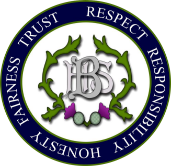 The Selection process1    Application form:Your application form will be considered by Mr Watson and the Depute Head Teacher of your house - those prefects who meet the criteria will be invited to produce a speech.2    Interview:Successful candidates will be invited for interview on Monday 12th June.You will be interviewed by the Depute Head Teacher (with the responsibility for your house), Mr Watson and 2 of last year’s house captains.Pupils who are successful at the interview will be invited to perform a speech at their house assembly on Wednesday 14th June.3    Speech:House captain candidates will perform a speech at their own house assembly on Wednesday 14th June.You should describe why you would make a good house captain and why pupils should vote for you.Pupils from S2-6 and staff in your house will then vote for their favourite one house captain.The new House Captains will be presented to the whole school at Sports Day.Please see Mr Watson with any questions.   Expectations of the PostExpectations of the PostIn addition to the expectations of the prefect role, each house will vote for at least 4 house captains who will be given the following duties:Support your house teams Support the teacher in charge Be a role model and must set a good example for all pupilsIn addition to the expectations of the prefect role, each house will vote for at least 4 house captains who will be given the following duties:Support your house teams Support the teacher in charge Be a role model and must set a good example for all pupilsSupport your house teams Organising your teams and giving players plenty of warning.Being understanding with all pupils of all abilities.Supporting your team in a positive and encouraging way.Working closely with your other House captains to ensure the work load is shared and the activities go aheadArrange house assemblies and work closely with the DHT for your house.Support the teacher in charge Being a linesman or referee and making fair, strong decisionsMaintaining a supportive atmosphere at the activities.Controlling crowd behaviourArrive at the venue early and be prepared with any equipment that will be needed e.g. Bibs, Ball, racquets etcBe a role model and must set a good example for all pupilsYou must set an example for pupils during house events and around the school.Desired Criteria for the PostDesired Criteria for the PostExperienceActive participation in clubs, extra curricular activities, etcIt would be an advantage if candidates could demonstrate participation in, school/community events, sports clubs/and any other positions of responsibility in and out of schoolKnowledge gained from work experience, employment, volunteeringSkills + QualitiesCommunicate effectively Excellent time keeping skills Interpersonal skills, ability to lead younger students in a calm and professional manner Organisational skills Ability to take initiativePositive caring approach, a commitment to young peopleExcellent attendance and punctuality Positively promote Balfron High School at all times